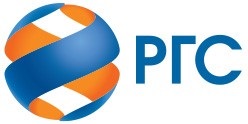 «УТВЕРЖДАЮ»Председатель Закупочной комиссии________________Понуровский В.С.                          «24» мая 2022 года                                                          Уведомление о внесении изменений в Документацию о закупке по конкурсу в электронной форме на право заключения договора на поставку для нужд ПАО «Магаданэнерго» по лоту: «Морская перевозка и уголь каменный для нужд Магаданской ТЭЦ» (Лот № 1 (ГКПЗ № 306801-ОСН ТОПЛИВО-2022-МЭ-МТЭЦ))№ 3-ОРГ                                                                                                              «24» мая 2022 годаОрганизатор: Акционерное общество «РусГидро Снабжение» (далее – АО «РГС») Местонахождение: 117393, г. Москва, ул. Архитектора Власова, д. 51; Юридический адрес: 117393, г. Москва, ул. Архитектора Власова, д. 51, эт. 1, пом. 1, ком. 30; Почтовый адрес: 680021, г. Хабаровск, ул. Ленинградская, д.46; Телефон: +7 (800) 333-8000 Факс: +7 (495) 2253737; Электронная почта: office@rushydro.ru.Заказчик: Наименование (полное и сокращенное): Публичное акционерное общество энергетики и электрификации «Магаданэнерго» (далее - ПАО «Магаданэнерго»); Место нахождения: 685000, г. Магадан, ул. Советская, 24; Почтовый адрес: 685000, г. Магадан, ул. Советская, 24; Адрес электронной почты: mgde@mgde.rao-esv.ru; Контактный телефон: +7 (4132) 629-275, 63-53-09, (4112) +7 (4132) 60-79-11 (факс)Способ и предмет закупки: Конкурс в электронной форме на право заключения договора на поставку для нужд ПАО «Магаданэнерго» по лоту: «Морская перевозка и уголь каменный для нужд Магаданской ТЭЦ» (Лот № 1 (ГКПЗ № 306801-ОСН ТОПЛИВО-2022-МЭ-МТЭЦ))Извещение опубликовано на сайте в информационно-телекоммуникационной сети «Интернет» www.zakupki.gov.ru (далее — «официальный сайт») от 06.05.2022 г. под № 32211371088.Внесены следующие изменения в Извещение о закупке и Документацию о закупке:Пункты Извещения читать в следующей редакции:Пункты Документации о закупке читать в следующей редакции:Все остальные условия Извещения и Документации о закупке остаются без изменения.Секретарь закупочной комиссииШорохов В.С. / (4212) 26-00-40 доб.45-4015.Дата начала – дата и время окончания срока подачи заявокДата начала подачи заявок:«06» мая 2022 г.  Дата и время окончания срока подачи заявок:«02» июня 2022 г. в 10 ч. 00 мин. (по московскому времени)1.2.19Срок предоставления Участникам разъяснений по Документации о закупкеДата и время окончания срока предоставления разъяснений:«02» июня 2022 г.  в 10 ч. 00 мин.Организатор вправе не предоставлять разъяснение в случае, если запрос от Участника поступил позднее чем за 3 (три) рабочих дня до даты окончания срока подачи заявок, установленной в пункте 1.2.20.1.2.20Дата начала – дата и время окончания срока подачи заявок Дата начала подачи заявок:«06» мая 2022 г.  Дата и время окончания срока подачи заявок:«02» июня 2022 г.  в 10 ч. 00 мин. (по московскому времени) Приложения:Извещение о проведении закупки и Документация о закупке в новой редакции (изм. № 3 от 24.05.2022).